В очередном сборнике творческих работ школьников города «Откровение», который вышел в 2015 году и посвящен 70-летию Победы в Великой Отечественной войне, помещены работы учеников нашей школы.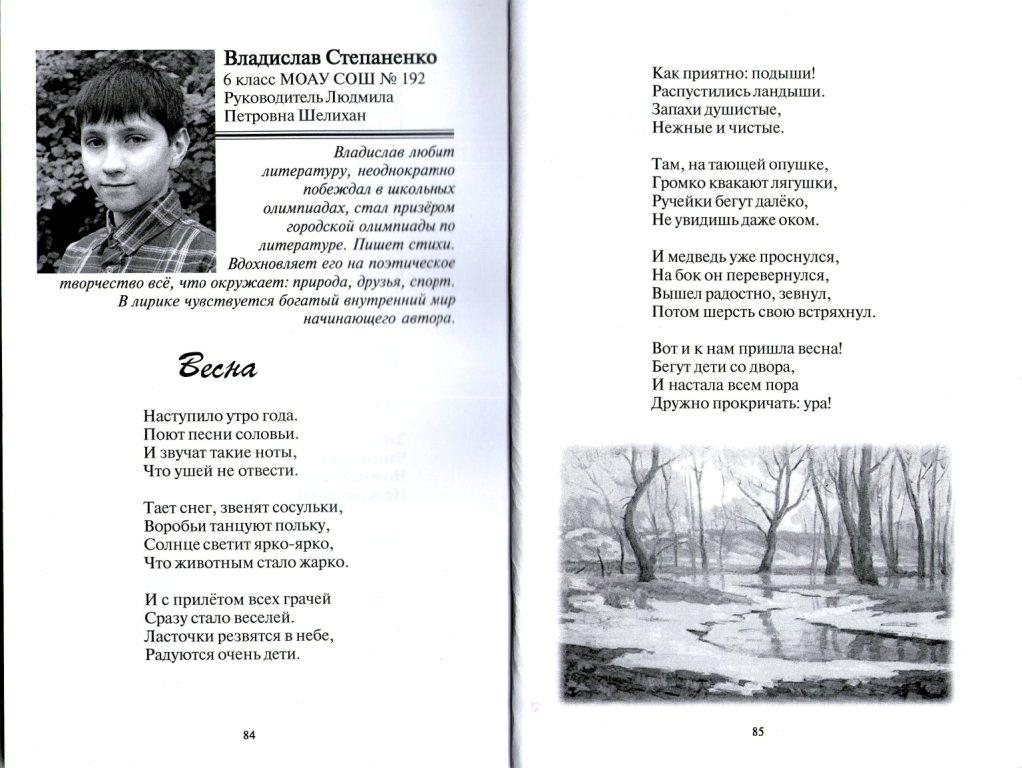 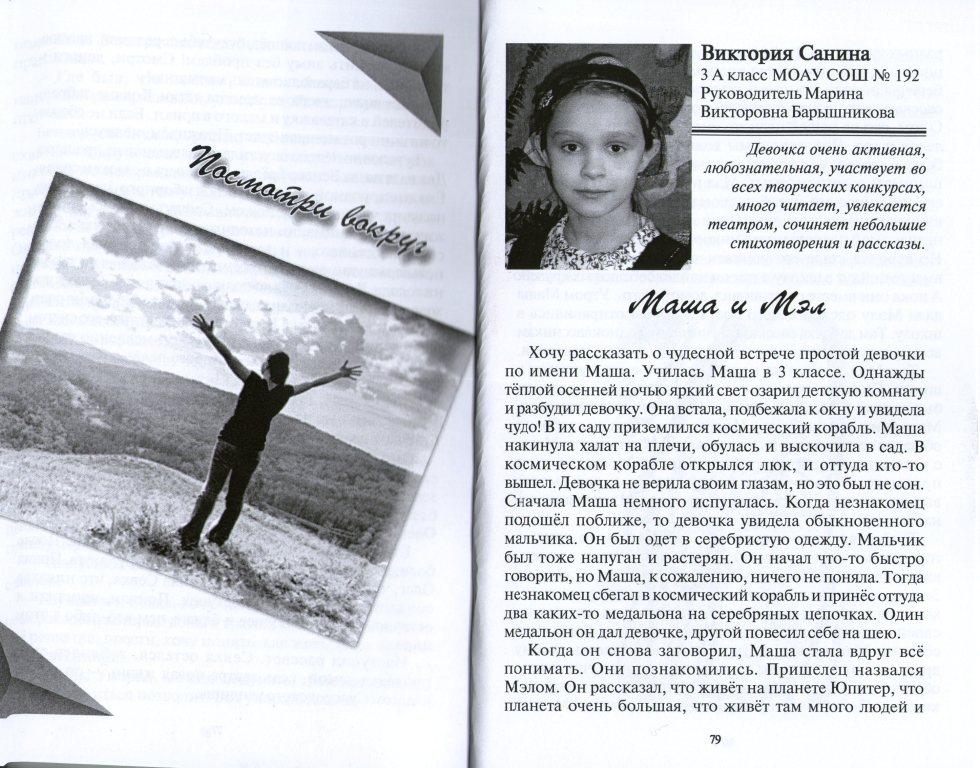 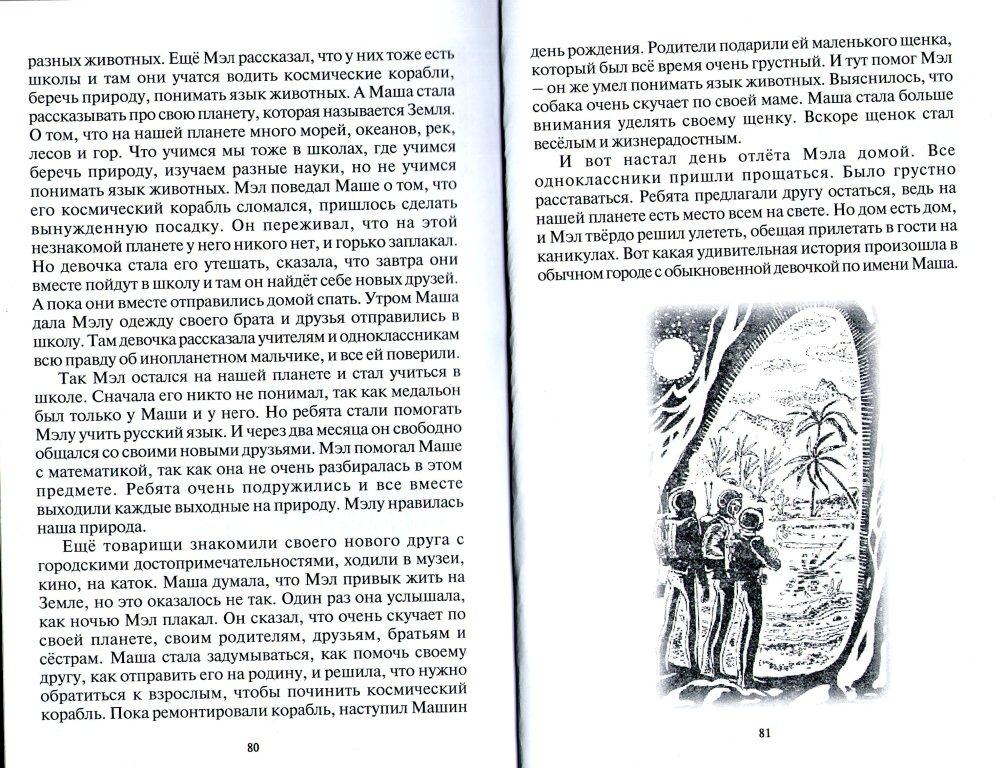 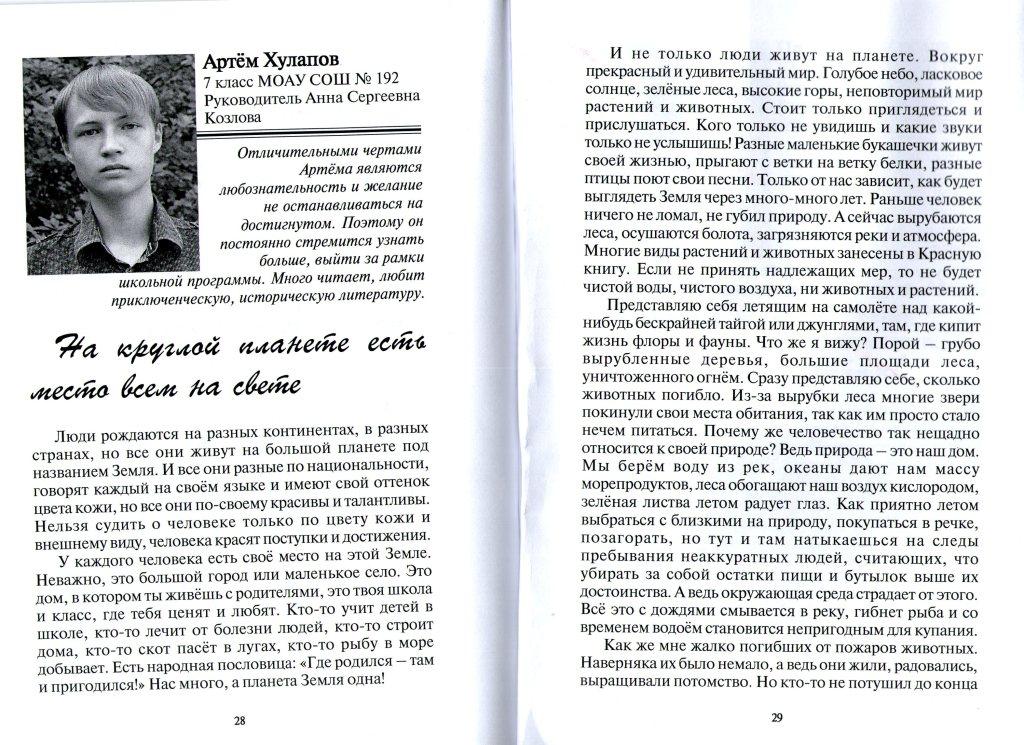 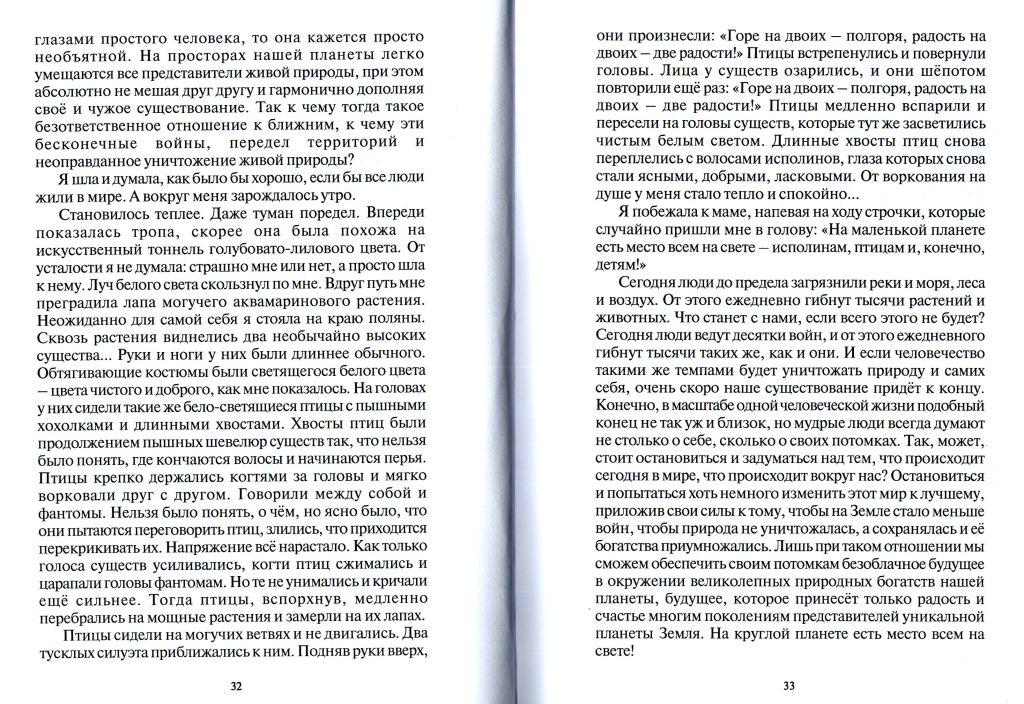 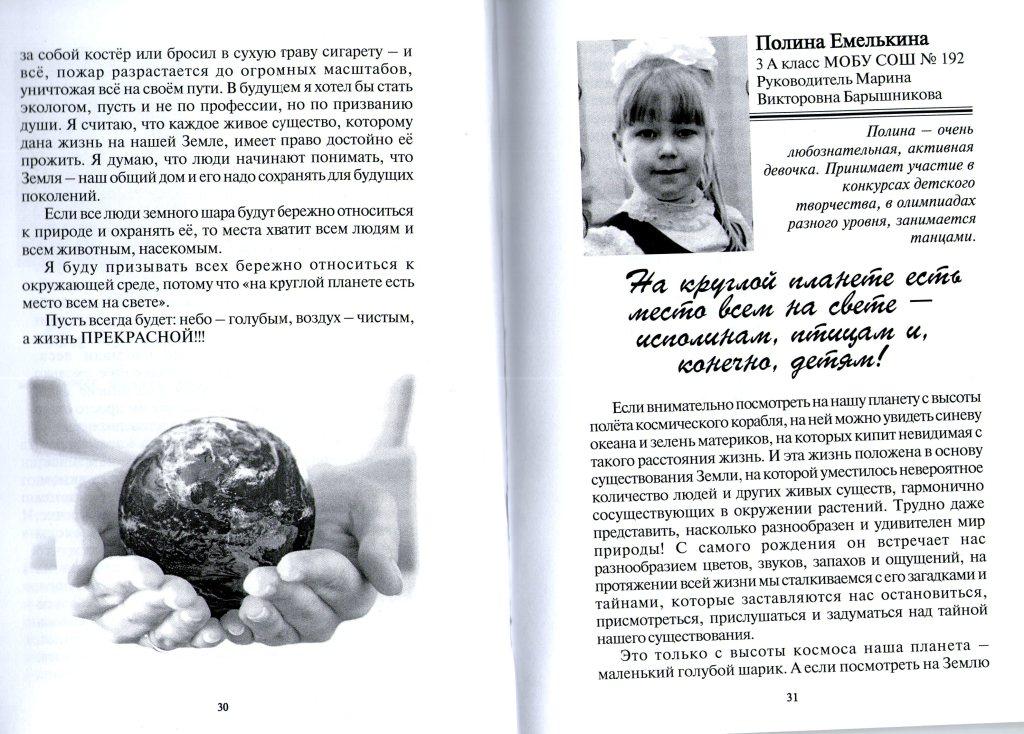 